	  						                         
                            
     SMIL = Styrket Mestring I LivetSMIL i Kristiansand er et samarbeid mellom; Lærings- 
og mestringssenteret (KEPPO), Kristiansand Kommune, 
Sørlandet Sykehus, Veiledningssenter for pårørende(sanitetsforeningen)og pårørende med egenerfaring Ønsker du å vite mer om SMIL : www.mestring.no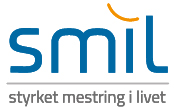 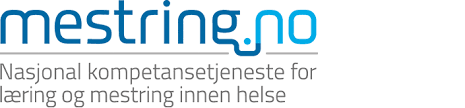 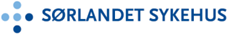 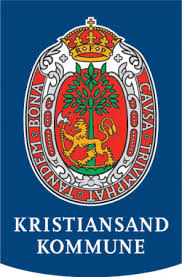 Gruppetilbud for barn og unge

Når en foresatt strever på grunn av psykiske/fysiske eller rusrelaterte problemer5.-7. klasse / 8.-10. klasse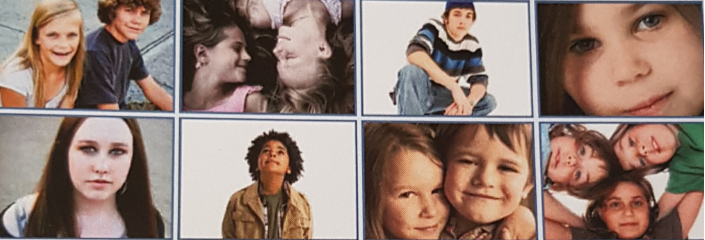 Innhold i gruppene
Bli kjent med, og lære mer om å mestre egne følelserGod mat og sosialt samværMulighet for støtte og hjelp i barnets nettverkStyrke forholdet mellom foresatte og barn Hvordan utfordringer hos foresatte kan påvirke barn/ungeLære noe om psykisk sykdom og rusproblemerFamiliesamtaler og familiesamlingerVi møtes en gang pr. uke, etter skolen. Totalt 10-12 ganger. Gruppelederne møter foresatte og barn/ungdom samlet til for- og ettersamtale i forbindelse med SMIL.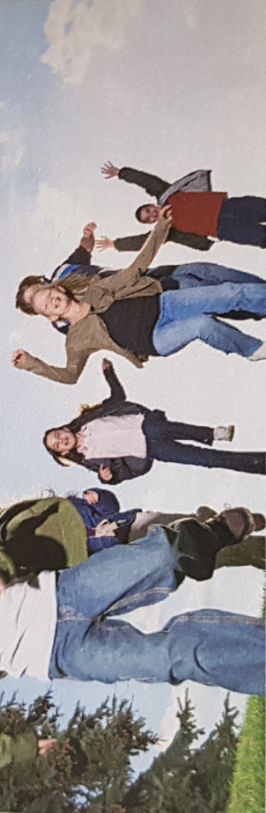 «Nå forstår jeg at det ikke er jeg som skal passe på mamma» (Jente 11 år»)

«Klarer bedre å snakke nå- mindre redd for å drite meg ut» (Gutt 13 år)«Godt å vite at jeg ikke er den eneste» (Jente 12 år) «Jeg har fått bedre selvtillit – møter utfordringer på en annen måte enn før» (Gutt 15 år)	Vi som jobber i SMIL gruppene er voksne med allsidig fagkunnskap om barn og unge. I gruppene deltar også voksne og eldre ungdommer med egenerfaring fra det å være pårørende. Nye grupper starter 2 ganger pr. år.Vår: 
5-7 klasse:	Oppstart av gruppe uka etter vinterferien8-10 klasse: 	Oppstart av gruppe uka etter vinterferien

Høst: 
5-7 klasse:	Oppstart av gruppe uka etter høstferien8-10 klasse:	Oppstart av gruppe uka etter høstferien Alle er velkommen til å ta kontakt for informasjon og påmelding:Aud Marie GransethFamiliens Hus VågsbygdTlf. 90571860Mail: aud.marie.granseth@kristiansand.kommune.noAnn Christin Haugen
Sørlandet sykehus
Tlf. 38132600
Mail: ann.christin.haugen@sshf.no